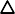 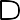 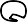 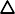 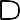 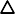 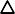 Welcome!!We are pleased to welcome you and your family to our practice! Please take a few minutes to fill out this form as completely as you can. Ifyou have questions, we’ll be glad to help you. We look forward to working with you in maintaining your dental health!Name 		Today’s date 	Address  	City 	State 	Zip 	E-Mail 	Sex  M  F	Birthdate 	S. S. # 	Home Phone 	Work Phone 	Cell Phone 	Occupation 	Name of Spouse/Partner 	Name of Responsible Party 	Name of Employer 	IN Case of an Emergency, Contact : Name 	phone 	How did you hear about our practice? 	HEALTH  HISTORYPhysician’s Name 	Phone 	Date of last visit 	Recent hospitalizations or surgeries:  	 Medications:		 Do you have or have you had any of the following:Do you smoke?	 yes	 noHave you taken any immunosuppressant medication (Humera) ?	 yes	 noHave you ever taken any of the group of drugs collectively referred to as “fen-phen”? (Ionimin,Adipex, Fastin, Pondimin, Redux)  yes	 no Have you ever taken an antiresorptive osteoporosis medication? These include Fosamax, Alendro, Actonel, Boniva, Aredia, Pamisol,Zometa,and Reclast    yes	 noAre you allergic to any medications?  yes	 noIf yes, please list the medications:WOMEN:Are you pregnant?	 yes	 no	… Nursing?   yes	 no	…taking birth control pills?  yes	 noTo the best of my knowledge, the above information is complete and correct. I understand that it is my responsibility to inform the doctor if I, or my minor child, ever have a change in health.Name	DateDENTAL  HISTORYReason for today’s visit  	Do you have any problem not listed above that you think we should know about?Have you had any serious trouble associated with any previous dental treatment?Please indicate if you have had any of the following: Bleeding gums	 yes	 noBlisters/canker sores	 yes	 noClicking or popping jaw	 yes	 noGrinding teeth	 yes  no Sensitivity to cold or heat	 yes  no Dry mouth	 yes    noPeriodontal treatment	 yes    noOrthodontic treatment	 yes    noDENTAL INSURANCEInsurance company   		 Group # 	Phone# 	 Secondary insurance:Insurance company 	Subscriber 		Group # 	Phone# 	Birthdate 	SS# 		Subscriber  	Birthdate 	SS# 	I hereby assign directly to Dr. Elizabeth M. Schaik, D.D.S. all insurance benefits for services rendered. The dentist may use my and/or my minor child’s health care information and may disclose such information to the above-named insurance company(ies) and their agents for the purpose of obtaining payment for services and determining insurance benefits or the benefits payable for related services. I authorize the use of my signature on all insurance submissions, whether manual or electronic.I understand that the most appropriate dental treatment will be recommended by the dentist. The dentist cannot and will not base treatment recommendations upon insurance benefits. Sometimes the most proper treatment is not a covered expense.I understand that insurance claims will be filed directly from the office, and the dentist will wait 60 days for a response or compensation. After 60 days, the unpaid charges will be billed directly to me and any insurance communications become my responsibility.In the event that unpaid charges are turned over to a collection agency, information will be given to the agency and may include, but is not limited to: name, address,phone number, social security number, employment and employment phone number. I will be responsible for the account balance as well as any collection fees.I understand that when I make an appointment, the office reserves that time for ME and last-minute cancellations are difficult to remedy. A fee (usually $50 for a 45-min. appt.) will be charged for any cancellation less than 24 hours before the appointment.Name 	Date 	Heart problems yes noSeizure disorder yes noThyroid problems yes noHeart attack yes noGlaucoma yes noTonsillitis yes noHigh Blood pressure yes noHIV yes noTuberculosis yes noStroke yes noAnemia yes noUlcer yes noHeart murmur yes noAbnormal bleeding yes noCancer yes noMitral valve prolapse yes noBlood disease yes noChemotherapy yes noPacemaker yes noDiabetes yes noRadiation treatment yes noRheumatic fever yes noKidney disease yes noTumors or growths yes noScarlet fever yes noLiver disease yes noCortisone treatments yes noAllergies yes noHepatitis yes noArthritis yes noSinus trouble yes noHerpes yes noNervous problems yes noAsthma yes noJaundice yes noPsychiatric care yes noEmphysema yes noRespiratory disease yes noHeadaches yes noShortness of breath yes no